課題二  開放的盛世—— 唐代一、參觀展區A「唐朝與日本的交流」，完成以下問題。1. 根據展板A01，在      填上正確答案。遣唐使是日本派往唐朝的官方使節，使團成員包括使臣、留學生、                     、
               、               、工匠等。日本遣唐使團共        次實際成行，他們來華的目的是                          。遣唐使的代表人物有                      。2. 根據展板A02-A04，圈出適當的英文字母。（1）日本對漢字進行省略與草化，創造出的日本文字字母，被稱為甚麼？（2）日本人因崇尚何人的書法，而將書法稱為「入木道」？（3）以下關於日本和服的描述，哪項是正確的？（可選擇多項）（4）日本古代都城平城京與平安京均仿照唐朝哪座城市而建？（5）以下哪座寺廟由鑒真主持建造，具有盛唐建築風格？3. 根據展板A04-A05，圈出正確的答案。（1）唐朝高僧（空海/鑒真）受留學僧之邀，赴日本弘揚佛法。（2）日本高僧（空海/鑒真）入唐拜師學法，回國後創立佛教真言宗。（3）（雅樂/能樂）是日本的宮廷音樂，有百餘首曲目都是唐樂。（4）（雅樂/能樂）是日本古典歌舞劇，演員戴假面，邊歌邊舞。二、參觀展區B「唐朝與朝鮮的交流」，完成以下問題。1. 根據展板B02，在      填上正確答案。（1）新羅曾仿照中國的服飾禮儀製定                制度。（2）用菖蒲水洗頭是現今韓國全州           節的傳統習俗。（3）松餅是韓國           節的傳統食物。2. 根據展板B03，判斷以下說法是否正確。如正確，在      上加√；如錯誤，在      上打×。（1）金真德、薛瑤、王巨仁等新羅詩人的漢詩，在《全唐詩》中可以找到。            （2）朝鮮書法家非常看重王羲之、顏真卿等人的書法作品。                          （3）唐代書法家柳公權的字體在高麗時代最受歡迎。                                3. 根據展板B04-B05，圈出適當的英文字母。（1）新羅文學家           曾在唐朝參加科舉考試並擔任官職，被譽為「東方儒學之宗」。（2）韓國首爾的           至今仍會舉行祭孔大典。（3）建於公元528年的新羅寺廟           ，其寺院布局保留了中國隋唐時代常見的平面布局形式。（4）新羅僧人           曾入唐學法，回國創立了華嚴宗。展館連結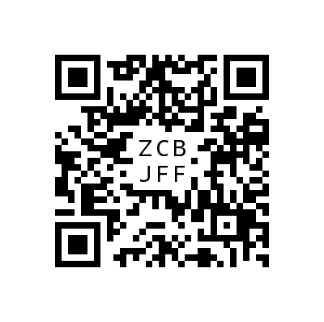 https://edu.cospaces.io/ZCB-JFFA. 真名B. 假名A. 王羲之B. 顏真卿A. 和服是在改造唐服的基礎上發展而成的。B. 唐服與和服均有寬大的衣袖。C. 和服的右襟壓在左襟上。D. 現今男女和服都有獨特的樣式。A. 敦煌B. 長安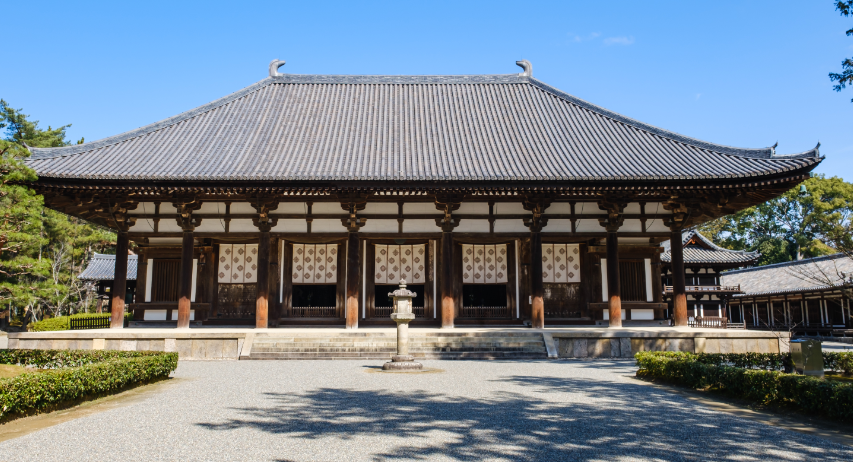 A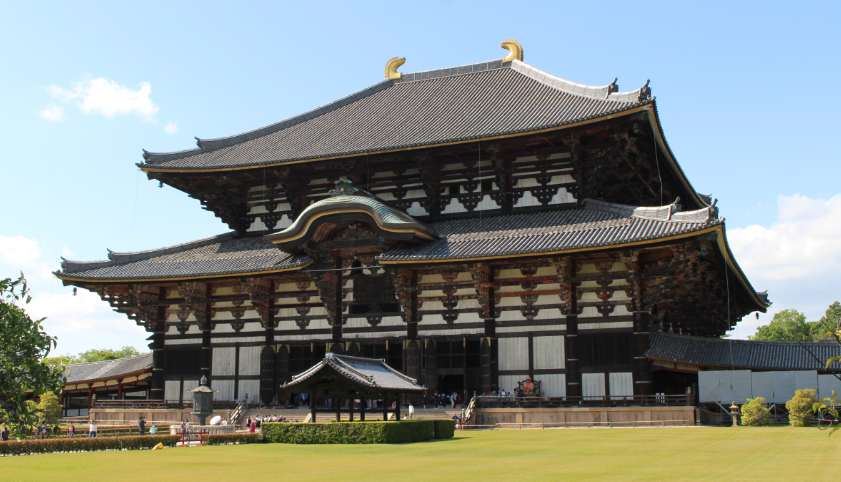 BA. 崔致遠B. 王仁A. 文淵閣B. 成均館A. 佛光寺B. 佛國寺A. 義湘B. 晁衡